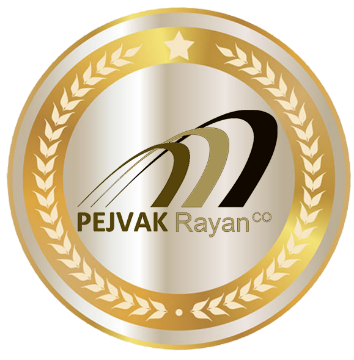 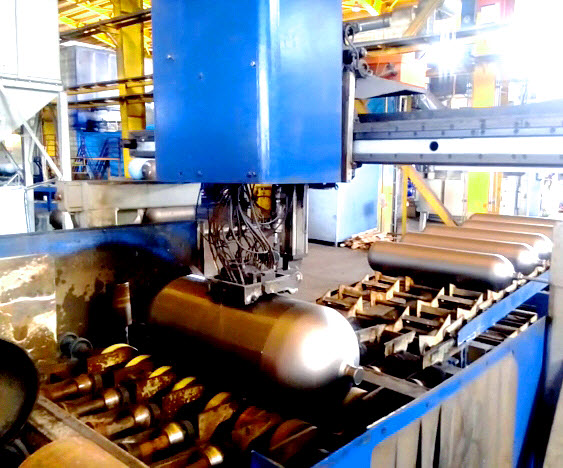 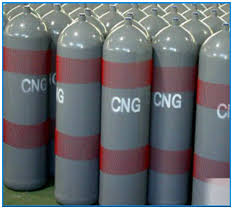 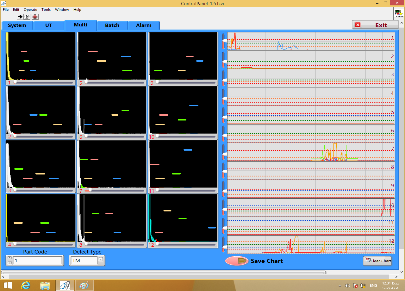 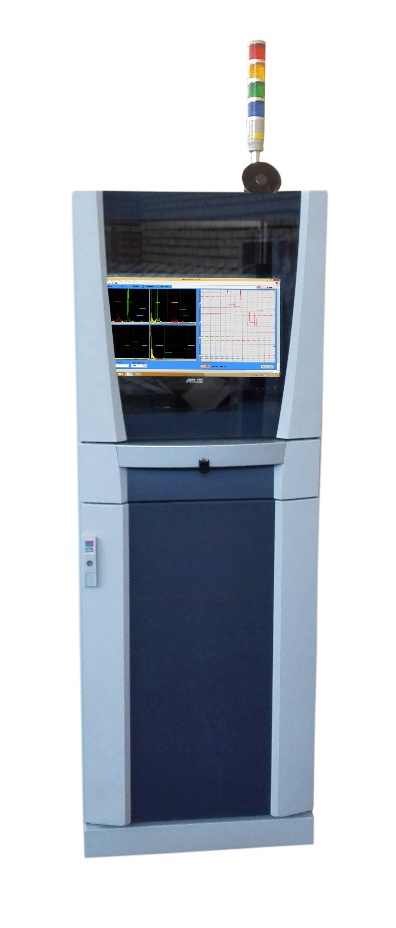 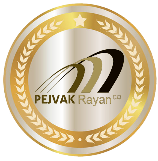 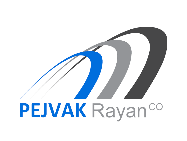 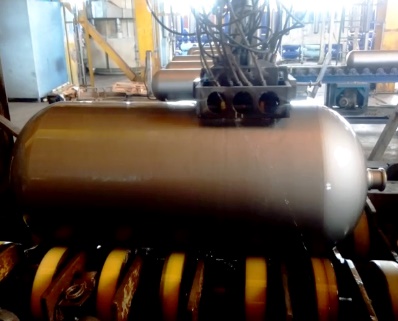 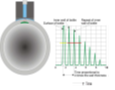 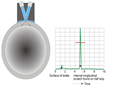 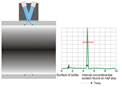 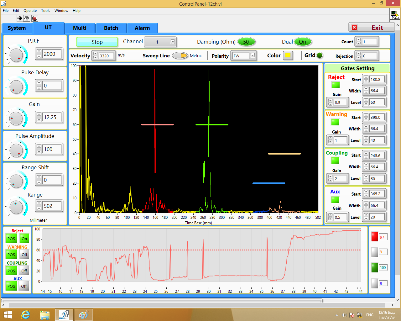 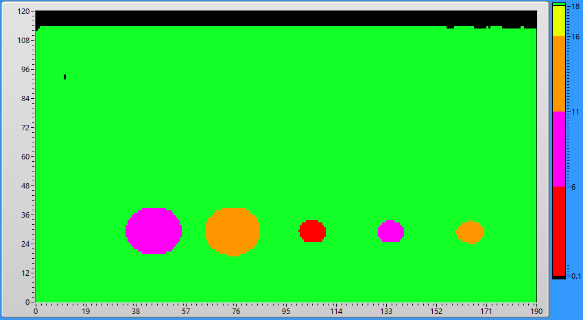 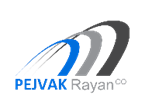 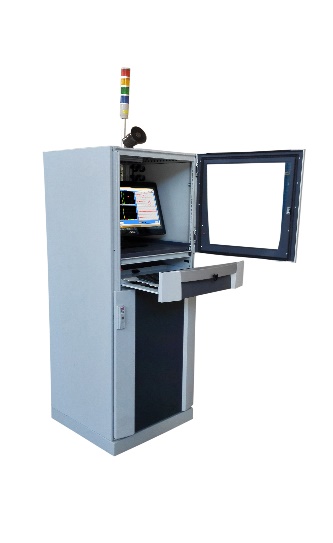 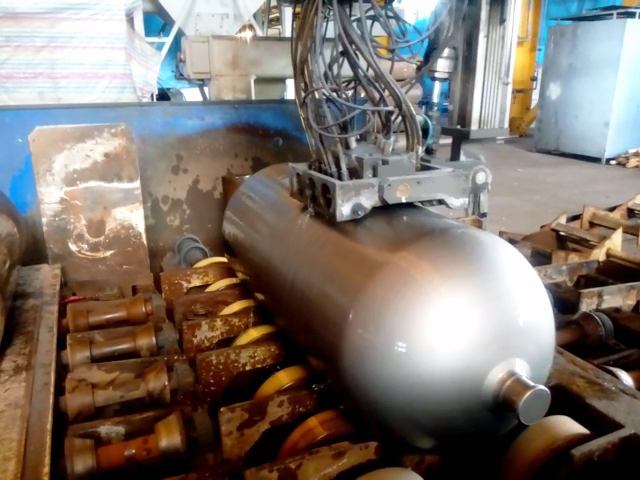 مشخصات سیلندرهای قابل تست با توانایی سیستم  FLAW HUNTER CNG 9506مشخصات سیلندرهای قابل تست با توانایی سیستم  FLAW HUNTER CNG 9506مشخصات سیلندرهای قابل تست با توانایی سیستم  FLAW HUNTER CNG 9506رديفنام مشخصهمقادير۱ابعاد سیلندرهاقطر ۲۰-۴ اینچ و ضخامت ۲۰-۳  میلیمتر۲طول سیلندرها۲-۰.۵ متر۳جنس سیلندرهاCarbon Steel and Alloy steel۴سرعت خطی تستحداکثر ۵۰ متر بر دقیقه۵دقت ضخامت سنجیmm 0.05 ۶عیوب قابل شناساییشیارهای N5 طولی و عرضی داخلی و خارجی سیلندرها و عیوب دوپوستگی (Lamination)۷کیفیت سطح سیلندرهاشات بلاست شده و یا با رنگ به شرط چسبندگی مناسب رنگ به سطح سیلندر۸محدوده مورد تستتست کل قسمت استوانه ای سیلندر به استثنای mm 50  ابتدا وانتهای آن